Training Provider of the Year Women in Fire Safety Awards This category is designed to recognise an individual, company or collective who have provided training, education or mentoring to help continuously enhance knowledge, competence and improve culture within the industry.  You can submit up to two (2) supporting materials in the form of documents or videos. This can include third party references or press releases if you feel they will support the application. Please note that any supporting evidence must have taken place since 1 January 2021. To submit your entry please complete the below form.  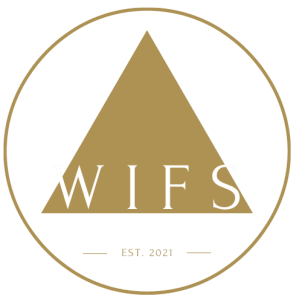 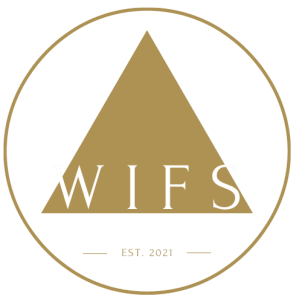 Please forward all entries via email to info@womeninfiresafety.com Closing Date: Friday 23rd June 2023 at 23:59Please forward all entries via email to info@womeninfiresafety.com Closing Date: Friday 23rd June 2023 at 23:59 NOMINATED INDIVIDUAL: NOMINEES’S COMPANY: NOMINEE’S CONTACT DETAILS (email & phone): SUBMITTED BY: SUBMITTER CONTACT DETAILS (email & phone):  Question and Comments Score 1 / 10 (WIFS use only) 1. Why have you selected yourself or the above individual for the training provider of the Year Award? Give background of the individual.Please summarise in no more than 250 words
2. Please provide details of the training and its aim.  Please summarise in no more than 250 words 3. Why does the individual, company or collective deserve to win this award?  Please provide an overview in no more than 100 words JUDGE COMMENTS (WIFS USE ONLY) Total of 30 